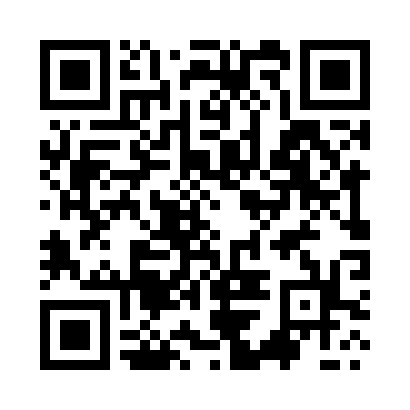 Prayer times for Abad, PakistanWed 1 May 2024 - Fri 31 May 2024High Latitude Method: Angle Based RulePrayer Calculation Method: University of Islamic SciencesAsar Calculation Method: ShafiPrayer times provided by https://www.salahtimes.comDateDayFajrSunriseDhuhrAsrMaghribIsha1Wed4:255:5212:314:077:118:382Thu4:245:5112:314:077:128:393Fri4:235:5012:314:077:138:404Sat4:225:4912:314:077:138:415Sun4:215:4812:314:077:148:426Mon4:205:4812:314:077:158:437Tue4:195:4712:314:077:158:438Wed4:185:4612:314:077:168:449Thu4:175:4512:314:077:168:4510Fri4:165:4512:314:077:178:4611Sat4:155:4412:314:077:188:4712Sun4:145:4312:314:077:188:4813Mon4:135:4212:314:077:198:4914Tue4:125:4212:314:077:208:5015Wed4:115:4112:314:077:208:5116Thu4:105:4112:314:077:218:5217Fri4:095:4012:314:077:218:5218Sat4:095:4012:314:077:228:5319Sun4:085:3912:314:077:238:5420Mon4:075:3912:314:077:238:5521Tue4:065:3812:314:077:248:5622Wed4:065:3812:314:077:258:5723Thu4:055:3712:314:077:258:5824Fri4:045:3712:314:077:268:5825Sat4:045:3612:314:077:268:5926Sun4:035:3612:314:077:279:0027Mon4:025:3612:314:077:279:0128Tue4:025:3512:324:077:289:0229Wed4:015:3512:324:077:299:0230Thu4:015:3512:324:077:299:0331Fri4:015:3412:324:077:309:04